TITULO EM PORTUGUÊSTITULO EM ESPANHOLTITULO EM INGLÊSResumo Gill Sans MT 12Palavras chave: Gill Sans MT 12ResumenGill Sans MT 12Palabras clave: Gill Sans MT 12AbstractGill Sans MT 12Keywords: Gill Sans MT 121. Times New Roman 14Times New Roman 121.1. Times New Roman 12Times New Roman 12Figura 1. Times New Roman 10Tabela 1. Times New Roman 10ReferênciasTimes New Roman 12Times New Roman 10Times New Roman 10Times New Roman 10Times New Roman 10Recebido em: Aceito em: Endereço para correspondência:Nomeemail 
Esta obra está licenciada sob uma Licença Creative Commons Attribution 4.0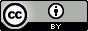 